Mollusks Dichotomous Key Lab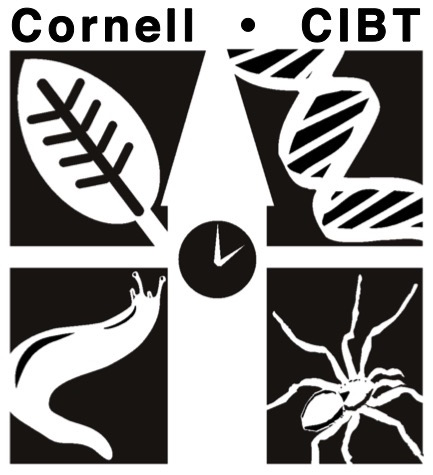 Name:_______________________________________________Date:___________________You may think that squids seem very different than the snails that you sometimes see on the sidewalk, but the two organisms actually belong to the same grouping of animals. Squids and snails are both in the phylum Mollusca. Mollusks are a diverse group of invertebrates that includes animals living in many habitats and with many different lifestyles. All mollusks have a soft body, although some are also covered by a hard shell. They all have a muscular foot that serves a variety of different purposes depending on the specific animal’s lifestyle.The phylum Mollusca includes six classes, but the three main classes are: gastropods, bivalves, and cephalopods. Gastropods are the most numerous with at least 75,000 species, including snails and slugs. These gastropods can live in the ocean, in fresh water, and on land. Bivalves (‘two-valves’) live in the ocean and have two shells held together by a hinge. Animals that are bivalves include clams, oysters, mussels, and scallops. The cephalopods (‘head-foot’) include squid and octopuses. These organisms have more sophisticated brains and sense organs than the other classes. In this activity, you are going to look at shells from marine snails and marine bivalves, learn about the animals that made and lived in these shells, and identify them using a dichotomous key. 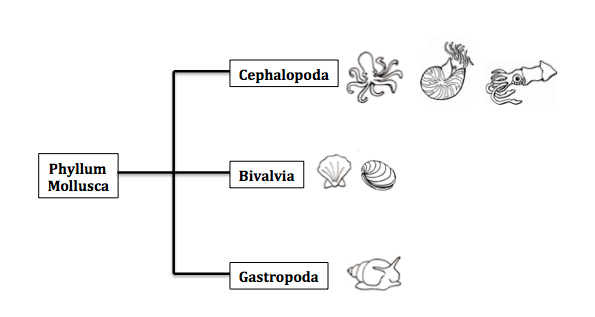 Campbell, Neil A., Lawrence G. Mitchell, and Jane B. Reece. Biology: Concepts & Connections. Redwood City: Benjamin/Cummings, 1994. Print.http://www.gbri.org.au/SpeciesList/Placidadendritica|AlisonCarlisle.aspx?aid=116&PageContentID=3947http://printablecolouringpages.co.ukYour MolluskWalk around the classroom and observe the different shells that you teacher has set out.  Choose one that seems interesting to you, and read the Ecology Card that corresponds to your organism.Using your knowledge of mollusks and the ‘Ecology Card,’ answer all the questions on this page.Common name of the mollusk:______________________________________________________________What class does it belong to?  Circle one:  		Bivalve       or       Gastropod2 quantitative (countable/measurable) observations about your shell:1. _____________________________________________________________________________________________2. _____________________________________________________________________________________________2 qualitative (descriptive) observations about your shell:1. _____________________________________________________________________________________________2. _____________________________________________________________________________________________The 2 most interesting facts you learned about your mollusk:1. _____________________________________________________________________________________________2. _____________________________________________________________________________________________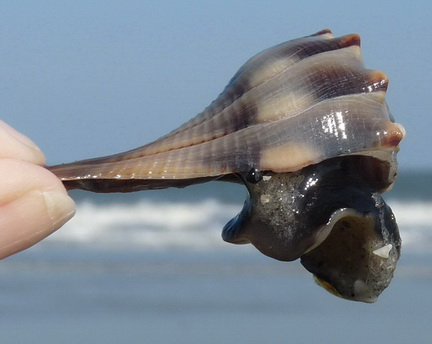 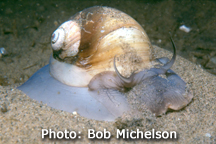 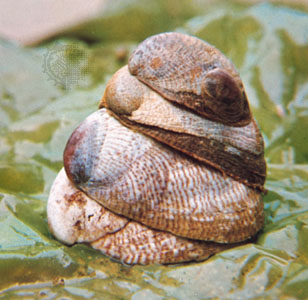 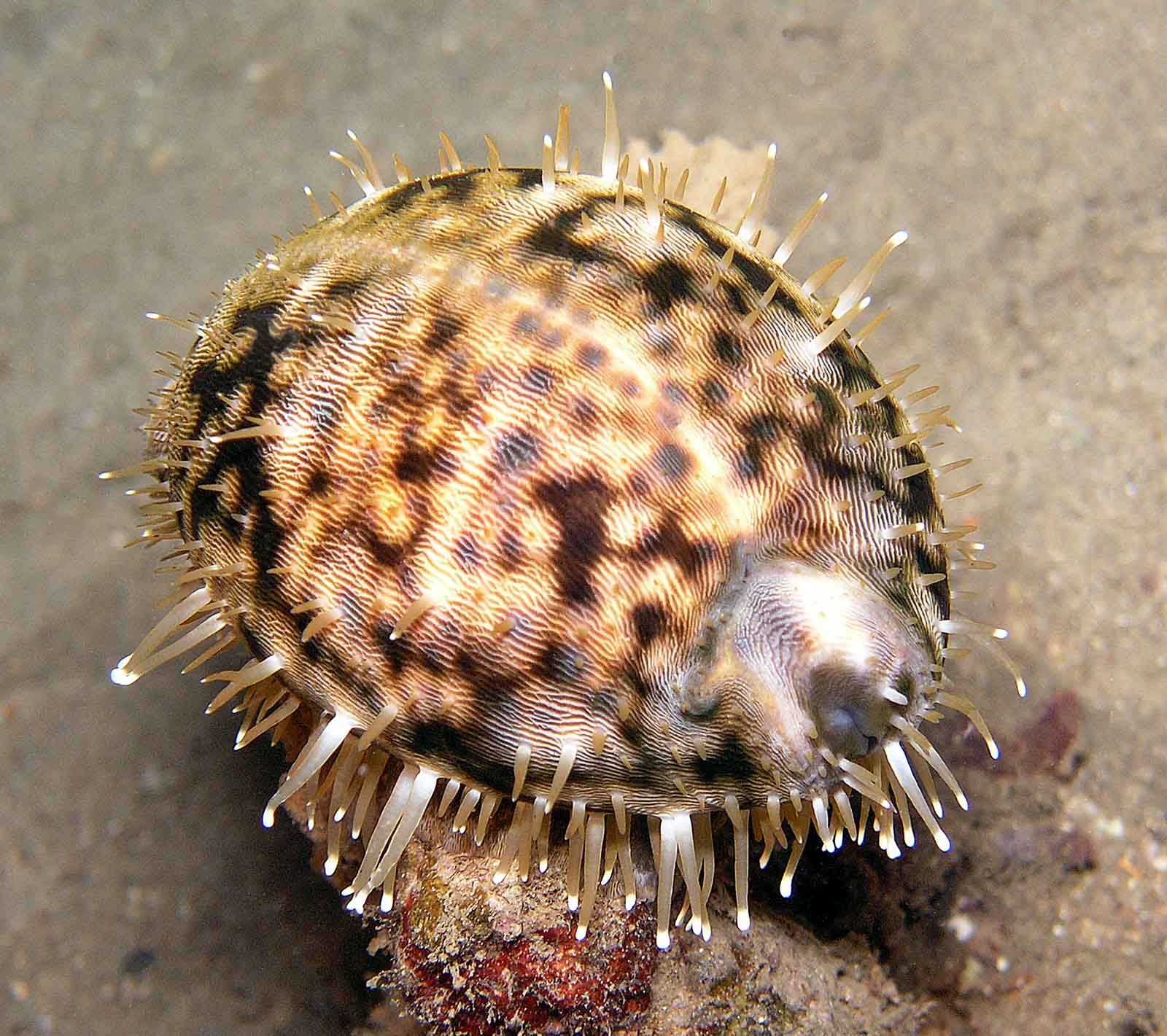 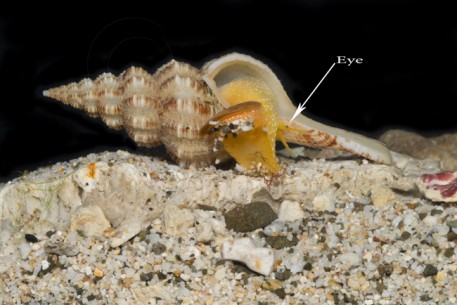 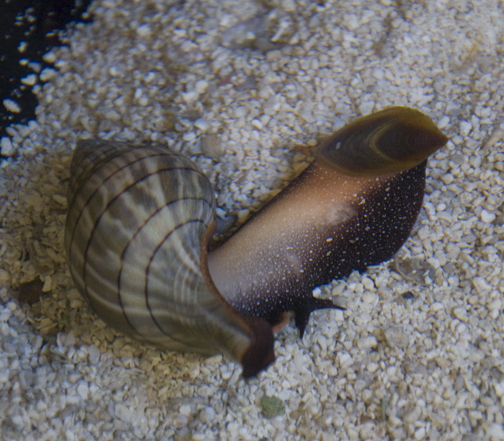 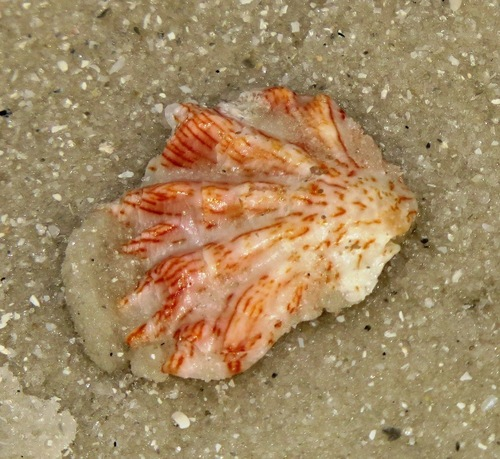 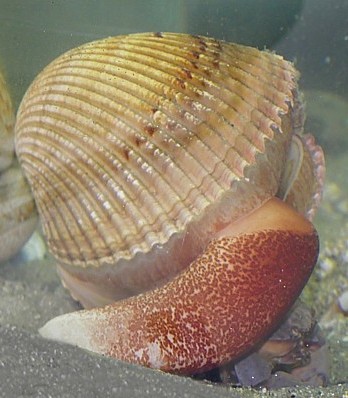 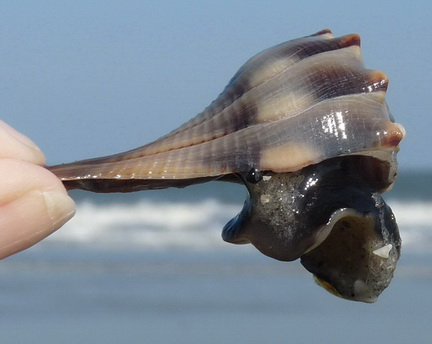 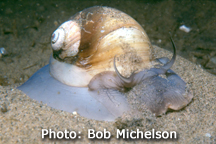 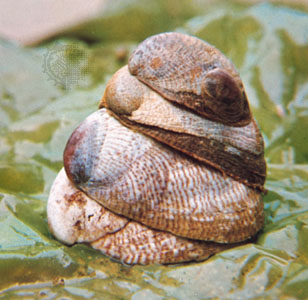 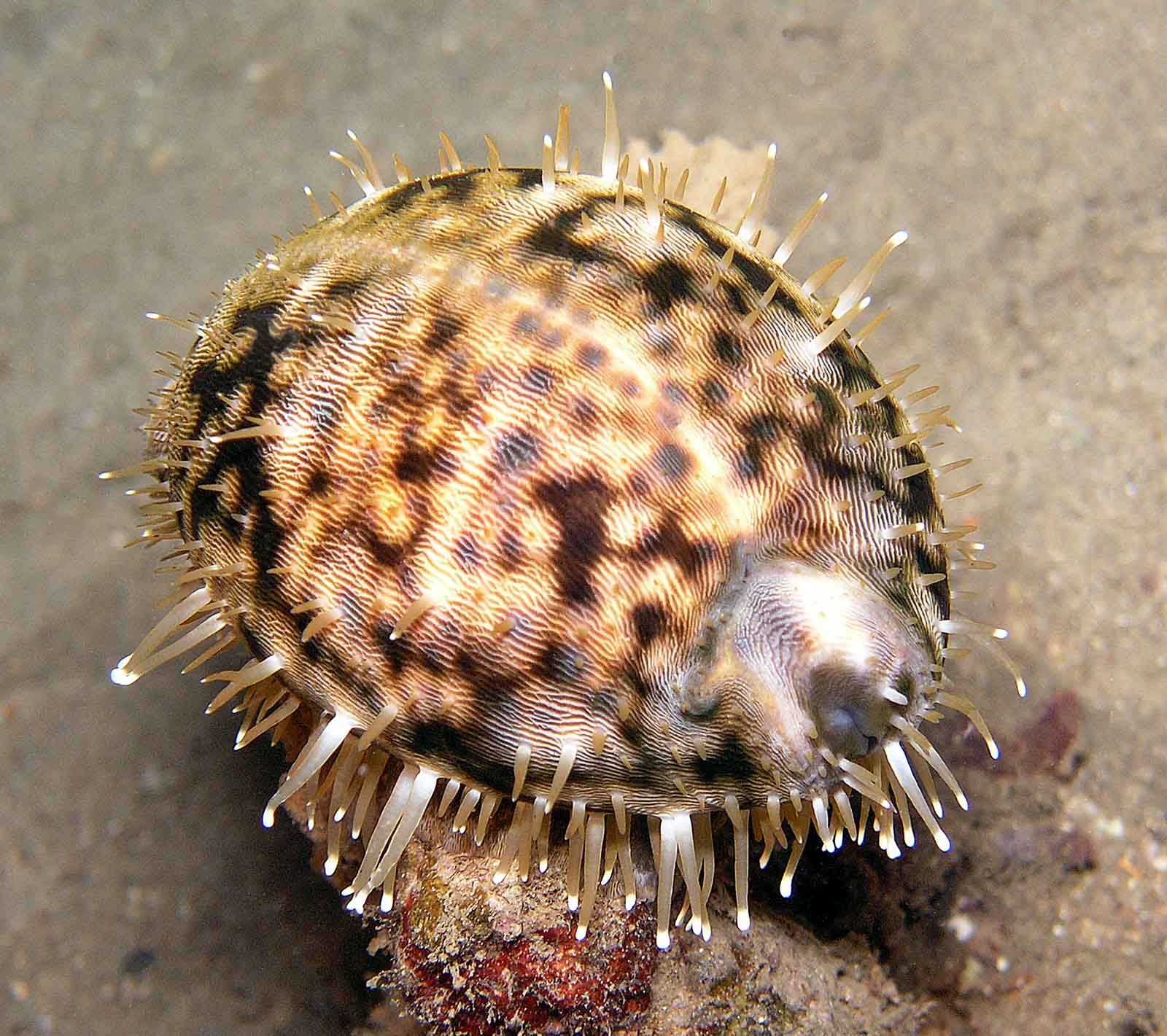 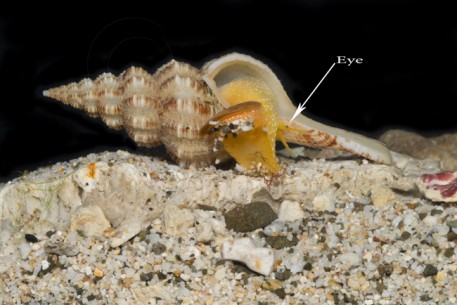 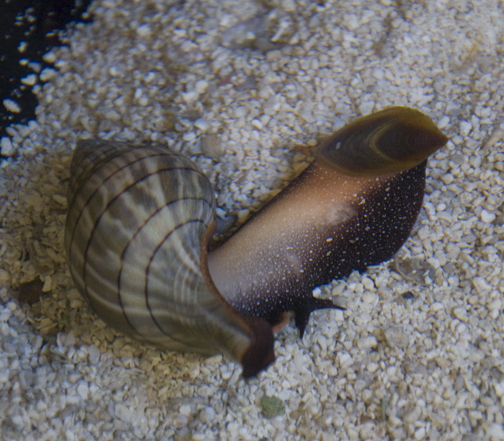 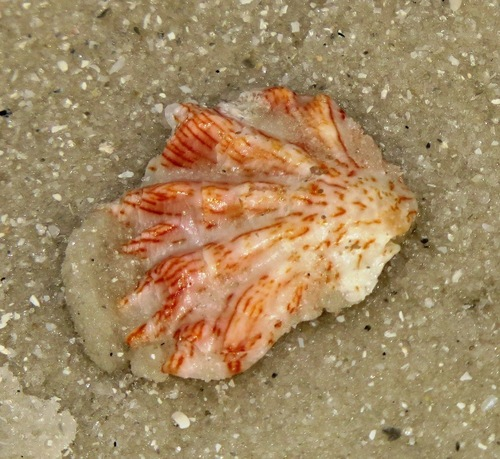 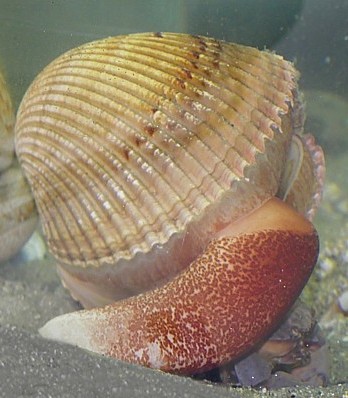 Marine Mollusk Cards Scavenger HuntA mollusk that is a bivalve:__________________________________________________________Mollusk that lives on top of each other:____________________________________________A mollusk that is part of a food chain:______________________________________________A mollusk that eats other mollusks:________________________________________________A mollusk that has some defense mechanism against predators:________________A mollusk that feeds by filtering water:____________________________________________A mollusk that humans eat:_________________________________________________________A snail that is a cannibal (eats its own kind):______________________________________A mollusk that humans use for something other than food:______________________A mollusk that has a radula (rough tongue): ______________________________________Mollusks Dichotomous Key ResultsUsing the Marine Mollusks: A Dichotomous Key (8 specimens or 12 specimens) handouts, write the common name of the shells that you identified.Shell 1.  _____________________________________________Shell 2.  _____________________________________________Shell 3.  _____________________________________________Shell 4.  _____________________________________________Shell 5.  _____________________________________________Shell 6.  _____________________________________________Shell 7.  _____________________________________________Shell 8.  _____________________________________________Shell 9.  _____________________________________________Shell 10. _____________________________________________Shell 11. _____________________________________________Shell 12. _____________________________________________Making your Own Marine Mollusk Dichotomous KeyThis is the final project of the dichotomous key lab. Working with a partner or with your small lab group:#1. Choose 4 shells from the ones you have already identified (numbers 1-8 or 1-12) and set them on your tray along with the corresponding cards.#2. Choose 4 shells that were not identified and set them on your tray along with the corresponding cards.#3. Using the existing key, the cards and your knowledge of mollusks, create a new dichotomous key to identify the 8 shells on your tray.1a.  ____________________________________________________________________________________________________1b. ____________________________________________________________________________________________________2a. ____________________________________________________________________________________________________2b. ____________________________________________________________________________________________________3a. ____________________________________________________________________________________________________3b. ____________________________________________________________________________________________________4a. ____________________________________________________________________________________________________4b. ____________________________________________________________________________________________________5a. ____________________________________________________________________________________________________5b. ____________________________________________________________________________________________________ 6a.  ____________________________________________________________________________________________________6b. ____________________________________________________________________________________________________7a. ____________________________________________________________________________________________________7b. ____________________________________________________________________________________________________8a. ____________________________________________________________________________________________________8b. ____________________________________________________________________________________________________9a. ____________________________________________________________________________________________________9b. ____________________________________________________________________________________________________